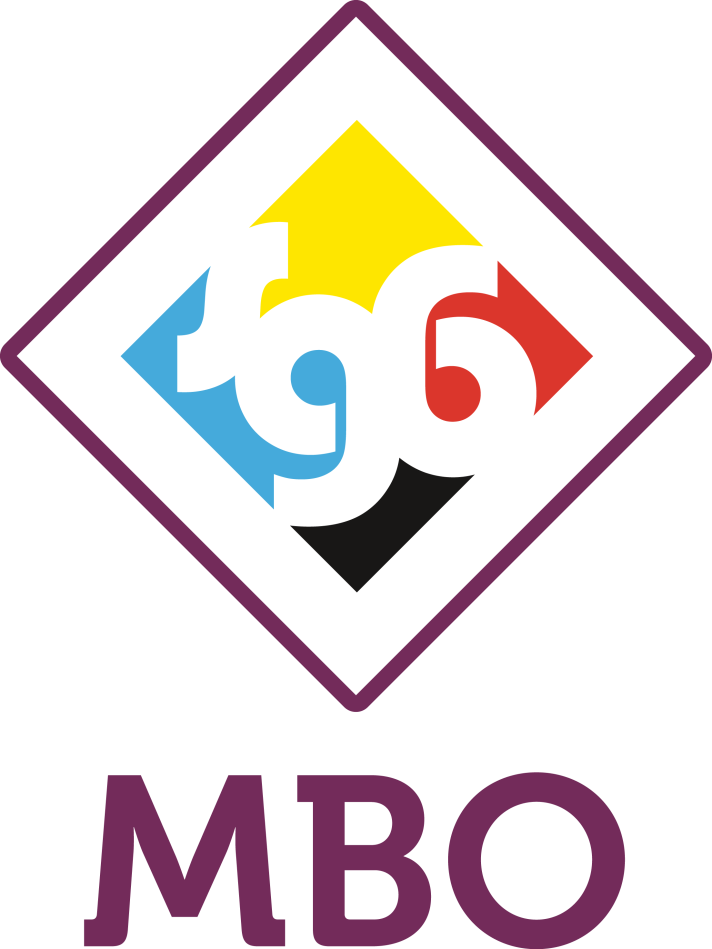 Krea bo futuroInhoudsopgaveHet OnderwijsprogrammaAlgemene opleidingsgegevens
Kwalificatiedossier			Pedagogisch WerkCrebocode				23241Naam kwalificatie			Pedagogisch Medewerker KinderopvangCrebocode				25486Leerweg:				BBLInstructietaal:				NederlandsUitvoeringslocaties:			Unit MBOKaya Korona #4
Kralendijk, Bonaire, CNAdres opleidingsinstituut:		MBO-Scholengemeenschap Bonaire
					Kaya Korona #4
					BonaireStudielast:				4800  klokuren
Instroomrechten:			Diploma VMBO PKL of hoger, Diploma MBO niveau 2Doorstroomrechten:	Met een diploma Pedagogisch Medewerker Kinderopvang niveau 3 is doorstroom mogelijk naar:Gespecialiseerd Pedagogisch medewerker, niveau 4of overige niveau 4 opleidingen.Wettelijk kader	Voor het Middelbaarberoepsonderwijs in Caribisch Nederland geldt de WEB BESStructuur van jouw opleidingHet onderwijs in jouw opleiding moet ervoor zorgen dat je straks voldoet aan alle eisen die aan jou als beginnend beroepsbeoefenaar gesteld worden.In de komende paragrafen wordt uitgelegd wat elk onderdeel van de opleiding inhoudt. Jouw mbo- opleiding bestaat uit:Kwalificatiedossier:Basisdeel beroepsgerichtProfieldeel beroepsgerichtKeuzedelenOverige onderdelen:Beroepspraktijkvorming (BPV)Generieke vakken: Nederlands en RekenenLoopbaan en burgerschapEventueel aanvullende programma’s zoals ICT e.d.Het basisdeel bevat informatie die voor een aanverwante groep beroepen nodig is. De specifieke verschillen tussen die beroepen zijn uitgewerkt in het profieldeel. Het profieldeel is je uitstroomprofiel en gaat nader in op het beroep.Keuzedelen zijn aanvullend aan het kwalificatiedossier en kunnen jouw opleiding verbreden of verdiepen of zorgen voor een betere instroom van of doorstroom naar een (op)volgende opleiding.Elke mbo-deelnemer dient stage te lopen tijdens zijn opleiding. De stage heet in het mbo Beroepspraktijkvorming (BPV).Het algemene deel in jouw opleiding moet ervoor zorgen dat je als burger in de Nederlandse samenleving goed kunt functioneren. Dit algemene deel heet “Loopbaan en Burgerschap” en is verplicht voor alle mbo-opleidingen.Verder stelt de overheid eisen aan het algemeen niveau van Nederlands, Rekenen.KwalificatiedossierDe inhoud van de opleiding voor je beroep is vastgelegd in een “kwalificatiedossier”. Je kunt het kwalificatiedossier van jouw opleiding vinden op http://kwalificaties.s-bb.nl/.In een kwalificatiedossier is beschreven wat de eisen zijn die de overheid stelt. Alle scholen in Nederland en Bonaire moeten zich houden aan deze eisen. Deze eisen per opleiding noemen we een kwalificatie. Iedere kwalificatie heeft een eigen code, genaamd crebocode.De volgende kwalificatie uit het kwalificatiedossier Pedagogisch Werk, versie van 1 augustus 2019, worden in deze studiewijzer beschreven:Kerntaken en werkprocessen In het kwalificatiedossier staan voor elk beroep verschillende kerntaken en werkprocessen beschreven. Kerntaken zijn belangrijke werkzaamheden die centraal staan in dat beroep. Elke kerntaak bestaat uit een aantal werkprocessen. In onderstaande tabel staan de kerntaken en de werkprocessen voor jouw opleiding weergegeven:BPVElke mbo-deelnemer moet voor zijn opleiding stage lopen. Een stage heet in het mbo beroepspraktijkvorming (BPV).Om het diploma van de opleiding te behalen moet je voldoen aan de eisen die de school stelt voor de BPV. Het minimum aantal door de school gestelde uren en/of dagen aan BPV moet zijn behaald en de stage of BPV moet met een voldoende zijn beoordeeld, hierbij wordt het oordeel van het  leerbedrijf betrokken.Voor overige specifieke informatie wordt naar het BPV handboek verwezen.Generiek Nederlands en RekenenNederlands en rekenen zijn belangrijke vakken die je nodig hebt om je opleiding goed te kunnen volgen. Maar ook in je beroep en om goed te kunnen functioneren in de samenleving is het nodig dat je deze vakken goed beheerst. Voor Rekenen en Nederlands is het streefniveau 2F.Loopbaan en BurgerschapIn de opleiding is er persoonlijke aandacht voor jou. De opleiding en daarmee dus jouw loopbaan begint al bij de intake. Je doorloopt een intake en je krijgt een Studieloopbaanbegeleider (SLB'er). Jouw SLB'er is je mentor. Hij of zij begeleidt je tijdens je opleiding en kijkt samen met jou steeds opnieuw naar jouw kwaliteiten, je wensenen je mogelijkheden voor persoonlijke en professionele ontwikkeling. In je POP bespreek je per periode aan welke leerdoelen je gaat werken. Dit kunnen dus zowel persoonlijke als professionele leerdoelen zijn.Bij loopbaanoriëntatie wordt aandacht besteed aan je capaciteiten en motivatie, aan het plannen van jeloopbaan, het zoeken naar een baan en aan netwerken. Tijdens de opleiding leer je hoe jij je hierin verder kunt ontwikkelen. Je leert bijvoorbeeld om na te denken over datgene wat je wilt bereiken in je opleiding of je beroep.Voor deelnemers die extra ondersteuning nodig hebben, hebben we extra begeleiding. Hiervoor kun je incontact komen met de zorgcoördinator. De zorgcoördinator werkt samen met verschillende experts eninstanties, zoals het EOZ, SVPCN en Jeugdzorg. Wat het meest geschikt is voor jou zoeken we samen uit. Bij jeSLB’er en de zorgcoördinator kun je meer informatie hierover vragen.Daarnaast is het belangrijk dat je leert hoe je actief deel uit kunt maken van de Bonairiaanse samenleving.Daarbij kun je onder andere denken aan het maken van politieke keuzes, je rechten en plichten als werknemeren je gedragen als kritische consument. Het onderdeel burgerschap bereidt jou voor op een volwaardigedeelname aan de maatschappij en het goed kunnen functioneren in het beroep. De vaardigheden, houding en kennis die daarbij horen zijn beschreven in vier burgerschapsdimensies: de politiek-juridische dimensie, de economische dimensie, de maatschappelijk-sociale dimensie en de dimensie vitaal burgerschap.Als student moet je minimaal voldoen aan de inspanningsverplichting die de opleiding hiervoor heeft gesteld.De eindwaardering voor Loopbaan en burgerschap is ‘voldaan’ of ‘niet voldaan’.Opleidingsprogramma	
Leerjaar 1Leerjaar 2 Leerjaar 3 Ontwikkelingsgericht toetsplan beroepsdeel De praktijktoetsen moeten voldoende zijn om deel te nemen aan het examen (uitzonderingen nagelaten).Ontwikkelingsgericht toetsplan generiekOpmerking bij ICT vaardigheden: Indien alle onderdelen, voor niveau 2 afgerond worden met een score van 5.5 of voor niveau 3 en 4 met een score van 70% of hoger zijn afgerond, ontvangt de student een certificaat.KeuzedelenKeuzedelen zijn een verrijking van je opleiding. Hiermee kun je je vakmanschap verbreden ofverdiepen of je voorbereiden op doorstroom naar een vervolgopleiding. Keuzedelen zijn eenverplicht onderdeel en worden afgesloten met een examen.Binnen de opleiding worden de keuzedelen aangeboden in de vorm vanconfiguraties. Een configuratie is een samenstelling van twee of meer vooraf vastgesteldekeuzedelen.Je kunt kiezen uit twee configuraties van keuzedelen*:Configuratie A:1. Ondernemend gedrag (geschikt voor niveau 3 en 4) (Code K0072)2. Ontwikkelingsgericht werken in de VVE (K0388)3. BSO 4 tot 8 jaar (K0793)Configuratie B:1. Ondernemend gedrag (geschikt voor niveau 3 en 4) (Code K0072)2. Ontwikkelingsgericht werken in de VVE (K0388)3. Specialist babyontwikkeling (K1266)Eind leerjaar 2 kun je een configuratie kiezen.*We proberen met ons aanbod van keuzedelen zo goed mogelijk in te spelen op de behoefte van dearbeidsmarkt en onze studenten. Het aanbod van keuzedelen kan hierdoor gewijzigd worden. Uiteraard word je hierover tijdig geïnformeerd door school.Keuzedeel 1: Ondernemend gedrag voor niveau 3 en 4Binnen dit keuzedeel leer je ondernemend gedrag te tonen binnen je eigen werkplek en werkzaamheden. 
Je leert basale kennis over:persoonlijke eigenschappen en menselijk gedrag in het algemeenbelangrijke (actuele) ontwikkelingen m.b.t. tot jouw beroep en werkomgevingformele en informele sociale structuren in je werkomgevingkenmerken van ondernemend gedrag en eigenschappen van ondernemende mensen.Het keuzedeel bestaat uit de volgende werkprocessen:Tijdens de lessen ga je op praktische wijze aan de slag door middel van discussies, zelfonderzoek, reflectie en opdrachten. Hierbij:Onderzoek je jezelf en je werkomgevingSignaleer je mogelijkheden voor verandering in je eigen werkNeem je initiatief in je werkDe module bestaat uit zowel theorie als praktijklessen. Van je docent krijg je per periode de planning en materialen waar je mee gaat werken.Keuzedeel 2: Ontwikkelingsgericht werken in de VVEBinnen dit keuzedeel leer je werken volgens een erkend VVE-programma waardoor je werkzaamheden gestructureerd zijn:  De student krijgt lessen in verschillende VVE programma’s en leert de ontwikkeling van een kind te stimuleren, te volgen en vast te leggen volgens een vaste methodiek. De opdrachten dienen met een voldoende te worden afgerond.Het keuzedeel bestaat uit de volgende werkprocessen:Keuzedeel 3A: BSO 4 tot 8 jaarDit keuzedeel is een keuzedeel waar je leert buitenschoolse opvang aanbieden aan kinderen van 4 tot 8 jaar. In de periode van 4 tot 8 jaar zijn er drie fasen: de jonge kleuter, de kleuter en het jonge schoolkind. De ontwikkeling loopt niet via een rechte lijn en dit maakt het werken met deze leeftijdsgroep complex. Je gaat observeren en op basis daarvan schakelen tussen de fasen, zodat je goed inspeelt op de psychologische ontwikkeling van het kind.Het keuzedeel bestaat uit de volgende werkprocessen:Het keuzedeel wordt afgesloten met een beoordeling.1.11.3 Keuzedeel 3B: Specialist babyontwikkeling Dit keuzedeel is een keuzedeel waar je leert ouders/ verzorgers te informeren over de brede ontwikkeling en het welbevinden van de baby. Een baby ontwikkelt zich snel en als professionele pedagogische begeleider moet je in kunnen spelen in de snelle ontwikkeling van de baby. Je leert kennis nemen over de ontwikkeling van de baby, bijpassende spel en ontwikkelingsmaterialen en aandachtspunten bij de verzorging van baby’s.Het keuzedeel bestaat uit de volgende werkprocessen:Het keuzedeel wordt afgesloten met een beoordeling.Aantal urenDeze opleiding kent de leerweg:Beroepsbegeleidende leerweg (BBL)BOT Begeleide onderwijstijd door de school (zonder bpv) zijn alle uren die je onder begeleiding van een docent of instructeur doorbrengt. Dat zijn dus de lessen, de toets-uren en de examenuren. BPV klokuren BPV of stageTOT = BOT + BPVNaast je totale uren onderwijs besteed je een aantal uren zelfstandig (z) aan je studie. TOT + Z = Studielast. Op pagina 4 heb je gelezen hoeveel je studielast is.Urenverdeling Keuzedelen*Bij de BPV worden geen uren gerekend omdat de keuzedelen opdracht die in de BPV worden uitgevoerd onder de reguliere BPV uren gedaan worden. De reguliere BPV uren zijn al opgenomen in de eerste tabel op deze pagina.Lessentabel van jouw opleidingElke opleiding bestaat uit verschillende vakken (leereenheden) en stageperiodes (BPV).Hieronder staan in de lessentabel per studiejaar van jouw opleiding de geplande uren per vak, onderdeel en BPV periode opgenomen, Elk studiejaar bestaat uit vier onderwijsperiodesStudievoortgang en overgangsnormenStudievoortgangsregelingIn de studievoortgangsregeling van je opleiding staan de voorwaarden die betrekking hebben op de studievoortgang van jouw opleiding. Het zijn richtlijnen waar elke student aan moet voldoen, ze zijn voorwaarde om je opleiding succesvol af te ronden met het behalen van een diploma.Gedurende je hele opleiding bespreek je regelmatig met je studieloopbaanbegeleider of jouw studievoortgang volgens verwachting verloopt. De studieloopbaanbegeleider en de docenten van het onderwijsteam geven minimaal 2x per jaar een officieel studieadvies. Het studieadvies wordt door de studieloopbaanbegeleider tijdens een studieadviesgesprek met jou besproken.  Een studieadvies komt tot stand nadat er door het docententeam naar verschillende zaken is gekeken:je studieresultaten op school en/of in de praktijk;  je aanwezigheid op school; je studiehouding op school en/of je leer-, werkhouding in de praktijk;  of de opleiding/ het beroep bij je past; Bij een meerjarig traject vindt er ook een overgangsbeslissing naar het volgende leerjaar plaats. Studieadviesgesprek .Je kunt tijdens het studieadviesgesprek een positief of een negatief studieadvies krijgen. In het uiterste geval wordt er een bindend studieadvies gegeven. De SLB-er geeft altijd een gedegen onderbouwing van het gegeven studieadvies. Als er zaken verbeterd moeten worden weet je aan het einde van het gesprek precies welke zaken je de komende leerperiode moet verbeteren of veranderen. Alle afspraken worden vastgelegd, het is voor jou duidelijk welke acties jij moet ondernemen. Tevens is het helder wat jij van jouw docenten mag verwachten met betrekking tot eventuele extra ondersteuning. Er wordt een datum voor een volgend gesprek vastgesteld, in dit gesprek wordt nagegaan of jij vooruitgang hebt geboekt. Positief studieadvies Een positief studieadvies betekent zeker zo doorgaan. Je haalt goede studieresultaten. Je functioneert op de juiste manier op school en in de praktijk. Je laat zien dat je in staat bent om de opleiding met succes te vervolgen Om je leerdoelen te kunnen halen heeft de SLB-er mogelijk nog wel tips en adviezen om je nog beter te kunnen ontwikkelen. Het kan zijn dat hierover afspraken gemaakt worden. Negatief studieadvies Een negatief studieadvies houdt in dat er teveel zaken niet in orde zijn. In het studieadviesgesprek worden deze besproken en toegelicht.  Er wordt een termijn afgesproken waarna je als student moet laten zien dat de aangegeven tekortkomingen (studieresultaten, aanwezigheid, studie-, werkhouding) zijn rechtgezet. Hierover worden afspraken gemaakt. Deze worden schriftelijk vastgelegd. Er wordt een datum vastgesteld wanneer het volgende officiële studieadviesgesprek zal plaatsvinden. Tussentijds kunnen al eerder voortgangsgesprekken plaats vinden. Ter voorbereiding op het volgende studieadviesgesprek wat volgt op het negatieve studieadvies vraagt de SLB-er wederom advies aan het hele team. Als je voldoende hebt gewerkt aan de aangegeven tekortkomingen dan zal er een positief studieadvies gegeven worden. Om je leerdoelen te kunnen halen heeft de SLB-er mogelijk nog wel tips en adviezen om je nog beter te kunnen ontwikkelen. Het kan zijn dat hierover afspraken gemaakt worden. Zijn de aangegeven tekortkomingen en gemaakte afspraken in het negatief studieadvies niet verbeterd en nagekomen dan wordt er besproken wat de vervolgacties zijn. Dit is afhankelijk van de situatie. OvergangsnormenSommige opleiding hebben bepaald wat de overgangsnormen zijn voor jou om door te kunnen stromen naar een volgende fase (bijvoorbeeld het volgende leerjaar). De (overgangs-)normen voor jouw opleiding staan hieronder beschreven:Loopbaan & Burgerschap: minimaal 2 dimensies afgerondVaktheorie: gemiddeld VOLDOENDEPracticum: alle opdrachten VOLDAANKeuzedelen: VOLDAANExamenprogramma en diplomeringseisenHet examen van de opleiding bestaat uit de volgende onderdelen:BeroepsdeelKeuzedelenNederlands generiekRekenen generiekOm het diploma van de opleiding te behalen moet je daarbij voldoen aan de eisen die de school stelt voor de BPV en aan de verplichting voor Loopbaan & burgerschap.Voor Burgerschap moeten de onderliggende toetsen worden opgenomen als bewijslast in het diplomadossier. Voor loopbaan moet de BPV-overeenkomst worden opgenomen.Verzoeken voor vrijstelling voor Loopbaan en Burgerschap kunnen ingediend worden bij de teamexamencommissie  (TEC)  met bijbehorende formulier.Voordat je aan je examens begint, krijg je de richtlijnen rond examinering. In deze richtlijnen staan wat je rechten en plichten zijn bij het maken van examens.Aanvragen van aangepaste examinering (bijv. vanwege dyslexie of andere beperking) verloopt via de TEC  en vervolgens accordering door de Examencommissie. Zie hiervoor het examenreglement.LET OP: aanvragen voor aangepaste examinering dient voor aanvang van het onderwijs te worden ingediend.De beroepsgerichte examineringIn onderstaande tabel zie je welke beroepsgerichte ( basis + profieldeel) examenonderdelen geëxamineerd worden. In de tabel kun je lezen in welke vorm het examen wordt afgenomen, waar en op welk moment van de opleiding.Beoordeling op driepuntschaalHet eindoordeel van de kerntaak wordt uitgedrukt in een driepuntschaal: ‘goed’, ‘voldoende’ of ‘onvoldoende’.Examenplan          BeroepsexamensKerntaken Pedagogisch Medewerker Kinderopvang Niveau 3KeuzedelenNederlands – generiekRekenen – generiekAls een student na een niveau 3 opleiding wil beginnen aan een kopjaar niveau 4, zal hij/zij gemiddeld minimaal een 5,5 voor de 2F-examens Rekenen moeten hebben behaald.BurgerschapDiplomeringWat moet je doen om de Beroepsgerichte eisen voldoende af te sluiten?Wat moet je doen om te voldoen aan de inspanningsverplichting voor Burgerschap en Loopbaan?Burgerschap: Je moet voldaan hebben aan de opdrachten van Loopbaan en Burgerschap.Loopbaan: Het eindgesprek’ De reflecterende beroepsbeoefenaar’ moet beoordeeld zijn met ‘Voldaan’.Welke examens talen en rekenen moet je gemaakt hebben? Als je bovenstaande resultaten hebt behaald, ontvang je het diploma.VrijstellingenOp basis van eerder behaalde resultaten in een vorige opleiding, kun je bij de teamexamencommissie (TEC) verzoeken om vrijstelling van examens.Vrijstellingsregeling beroepsspecifieke examensDe TEC kan op basis van eerder behaalde resultaten bij een erkende MBO-opleiding besluiten tot vrijstelling. De TEC houdt bij het verlenen van de vrijstelling rekening met de datum waarop het eerdere resultaat is behaald.Vrijstellingsregeling generieke examensVanaf het moment dat er sprake is van centrale examens voor Nederlandse taal en rekenen is onder bepaalde voorwaarden vrijstelling mogelijk voor een student die in een eerdere MBO-opleiding examen heeft gedaan in deze examenonderdelen. Dit geldt ook voor een student die examen heeft gedaan in het havo of vwo en vanwege overstap of doorstroom binnen twee studiejaren een (nieuwe) beroepsopleiding afrondt.De student vraagt bij de TEC een vrijstelling aan. De TEC stelt vast of de student in aanmerking komt voor vrijstelling.Het verlenen van vrijstelling is onder andere afhankelijk van of eerder behaalde examens gebaseerd zijn op de referentieniveaus en de datum waarop het eerdere resultaat is. De TEC kan de aanvrager informeren over de precieze voorwaarden.HerkansingenVolgens het examenreglement heeft een student die onderwijs volgt recht op twee aanbiedingen per examen.Een extra aanbieding dient door de TEC te worden goedgekeurd. De student dient hiervoor een aanvraag in bij de TEC en onderbouwt deze, zo mogelijk met bewijsdocumenten.Een extraneus – dat is een student die is ingeschreven als examendeelnemer en geen onderwijs volgt- heeft recht op één aanbieding per examen.ExamenreglementIedere opleiding heeft regels voor het onderwijs en de examens. Alle regels rond examinering staan in het examenreglement van de mbo, dat je kunt vinden op de website www.mbobonaire.com. In het examenreglement vind je onder andere wat je moet doen als je het niet eens bent met de uitslag van het examen en ook de wijze waarop en de termijn waarbinnen de uitslag van een toets of examen bekend wordt gemaakt.Onderwijs enexamenprogramma 2020-2023Informatie voor studenten van de opleiding Pedagogisch Medewerker Kinderopvang niveau 3Leerweg: BBLCrebonummer: 25486Naam kwalificatieCrebocodeniveauDuur opleidingPedagogisch Medewerker Kinderopvang Niveau 32548633 jaarKwalificatie Pedagogisch Medewerker Kinderopvang Niveau 3Crebocode25486Basisdeel Kerntaak 1Begeleiden van kinderen bij hun ontwikkelingB1-K1-W1 Inventariseert behoeften en wensen van het kindB1-K1-W2 Bereidt de uitvoering van activiteiten voorB1-K1-W3 Richt ruimten in ter voorbereiding op activiteitenB1-K1-W4 Stemt de werkzaamheden af met betrokkenenB1-K1-W5 Stimuleert de ontwikkeling door het aanbieden van activiteitenB1-K1-W6 Ondersteunt bij verzorgende takenB1-K1-W7 Zorgt voor een veilig pedagogisch klimaatB1-K1-W8 Evalueert de werkzaamhedenBasisdeel Kerntaak 2Werken aan kwaliteit en deskundigheidB1-K2-W1 Werkt aan de eigen deskundigheidB1-K2-W2 Werkt aan het bewaken en bevorderen van kwaliteitszorgProfieldeel Pedagogisch Medewerker Kinderopvang Kerntaak 1Opvoeden en ontwikkelen van het kind/ de kinderen in de kinderopvangP1-K1-W1 Voert gesprekken met de ouders/ vervangende opvoeders en het kindP1-K1-W2 Stelt een activiteitenprogramma opP1-K1-W3 Maakt een plan van aanpak voor de begeleidingP1-K1-W4 Zorgt voor de uitvoering van een dagprogrammaP1-K1-W5 Biedt persoonlijke verzorgingP1-K1-W6 Draagt zorg voor huishoudelijke werkzaamhedenBPV onderdeelBeschrijving van het BPV-onderdeelPeriode Duur Manier van beoordelenResultaatBPV-1 Oriëntatie op de organisatieVerkenning van de werkprocessen 5-8  610 uurPraktijkbeoordelaar en de stagebegeleiderBehaald/ Niet behaaldBPV-2Werkprocessen in de praktijkDe vaardigheden van de werkprocessen worden geoefend 9-12610 uurPraktijkbeoordelaar en de stagebegeleiderBehaald/ Niet behaaldBPV-3Werkprocessen in de praktijkDe vaardigheden van de werkprocessen worden geoefend 9-12610 uurPraktijkbeoordelaar en de stagebegeleiderBehaald/ Niet behaaldPeriode 1Periode 2Periode 3Periode 4BOT[begeleide onderwijstijd]Kennismaking beroepDe pedagogisch medewerker B1-K2-W1Agogische vakkenTheorie: kind B1-K1-W1Begeleiden van kinderenB1-K1-W1 t/m W8P1-K1-W5P1-K1-W6Pro   Deskundige leid(st)erB1-K2-W1Intro opdracht: De Bewuste Pedagogisch medewerkerNederlands, Rekenen, ICT, SLB/RBPVBOTAgogische vakkenTheorie: kind B1-K1-W1Begeleiden van kinderenB1-K1-W1 t/m W8P1-K1-W5P1-K1-W6Pro   Deskundige leid(st)erB1-K2-W1Praktijkproject 1:Was je handen, poets je tandenPraktijkproject 2:Een opgeruimde, schone en gezonde omgevingNederlands, Rekenen, ICT, SLB/RBPVBOTAgogische vakkenTheorie: kind B1-K1-W1Begeleiden van kinderenB1-K1-W1 t/m W8P1-K1-W5P1-K1-W6Pro   Deskundige leid(st)erB1-K2-W1Praktijkproject 3:Stapjes vooruit!Nederlands, Rekenen, Burgerschap, SLB/RBPVBOTAgogische vakkenTheorie: kind B1-K1-W1Begeleiden van kinderenB1-K1-W1 t/m W8P1-K1-W5P1-K1-W6Pro   Deskundige leid(st)erB1-K2-W1Oefening:Klaar voor het examen?Nederlands, Rekenen, Burgerschap, SLB/RBPVPeriode 5Periode 6Periode 7Periode 8BOTAgogische vakkenTheorie: MethodiekenP1-K1-W1P1-K1-W2P1-K1-W3P1-K1-W4Begeleiden van kinderen P1-K1-W1P1-K1-W2P1-K1-W3P1-K1-W4Oefening:Een methode volgen 1KeuzedelenOntwikkelingsgericht werken Ondernemend gedragNederlands, Rekenen, SLB, Reflectie BPV BOTAgogische vakkenTheorie: MethodiekenP1-K1-W1P1-K1-W2P1-K1-W3P1-K1-W4Begeleiden van kinderenP1-K1-W1P1-K1-W2P1-K1-W3P1-K1-W4          Deskundige leid(st)erB1-K2-W1Oefening:Een methode volgen 2KeuzedelenOntwikkelingsgericht werkenOndernemend gedragNederlands, Rekenen, SLB, Reflectie BPV BOTAgogische vakken          Theorie: Het speciale kindB1-K1-W1P1-K1-W1P1-K1-W3Begeleiden van kinderenP1-K1-W1P1-K1-W2P1-K1-W3P1-K1-W4Praktijkproject 4:Kind in de kijker!KeuzedelenOntwikkelingsgericht werkenOndernemend gedragNederlands, Rekenen, SLB, Reflectie BPVBOTAgogische vakken          Theorie: Het speciale kindB1-K1-W1P1-K1-W1P1-K1-W3Begeleiden van kinderenP1-K1-W1P1-K1-W2P1-K1-W3P1-K1-W4          Deskundige leid(st)erB1-K2-W1Oefening:Speciale aandacht gevenTopmodulenOntwikkelingsgericht werkenOndernemend gedragNederlands, Rekenen, SLB, Reflectie BPVPeriode 9Periode 10Periode 11Periode 12BOTAgogische vakken          Theorie/Praktijk: De groepP1-K1-W1 t/m W6EngelsNederlands, Rekenen, SLB, Reflectie BPVBOTAgogische vakken          Theorie/Praktijk: GesprekkenP1-K1-W1Theorie/Praktijk: Zorgen voor kwaliteitEngelsNederlands, Rekenen, SLB, Reflectie BPVBOTAgogische vakken         Theorie/Praktijk: Pedagogische visie (PEV)         Pedagogiek en didactiek (PED)B1-K2-W1, B1-K2-W2EngelsKeuzedeelEigen keusNederlands, Rekenen, SLB, Reflectie BPVBOTAgogische vakken          Verdieping en verrijkingOp maatVerbeterplan en implementatie (VEI)EngelsNederlands, Rekenen, SLB, Reflectie BPV Opleiding      Pedagogisch Medewerker Kinderopvang Niveau 3 Opleiding      Pedagogisch Medewerker Kinderopvang Niveau 3 Opleiding      Pedagogisch Medewerker Kinderopvang Niveau 3 Opleiding      Pedagogisch Medewerker Kinderopvang Niveau 3  Crebo 25486 Crebo 25486 Crebo 25486Leerweg         BBL Leerweg         BBL Leerweg         BBL Leerweg         BBL Cohort            2020-2023Cohort            2020-2023Cohort            2020-2023NRNaam toetsWerkprocessenToetsvorm en inhoud toetsToetsvorm en inhoud toetsLocatie PeriodeT1 Kennis van de doelgroepenB1-K2-W1B1-K2-W2Diagnostische toetsDe student laat zien dat hij of zij kennis van de doelgroepen heeft op niveau van een beginner, gevorderd en startbekwaam.BPV / School 3, 7, 11V1Praktijktoets 1B1-K1-W6P1-K1-W4P1-K1-W5Persoonlijke verzorgingWas je handen, poets je tandenDe student laat zien dat hij of zij persoonlijke verzorging kan bieden.BPV / School 2V2Praktijktoets 2P1-K1-W6 HuishoudenEen opgeruimde, schone en gezonde omgevingDe student laat zien dat hij of zij huishoudelijke werkzaamheden kan uitvoeren.BPV / School 2V3Praktijktoets 3P1-K1-W2B1-K1-W2B1-K1-W3B1-K1-W4B1-K1-W5Ontwikkeling stimulerenStapjes vooruit!De student laat zien dat hij of zij de ontwikkeling van het kind kan stimuleren middels een plan en een veilig pedagogisch klimaat.BPV / School 3V4Praktijktoets 4B1-K1-W1P1-K1-W1P1-K1-W3B1-K1-W7B1-K1-W8Plan van aanpak begeleidingKind in de kijker!De student laat zien dat hij of zij de ontwikkeling van het kind kan begeleiden middels een plan van aanpak en het creëren van een veilig pedagogisch klimaat.BPV / School 7V5Praktijktoets 5B1-K2-W1B1-K2-W2De eigen deskundigheidSteeds beter!De student laat zien dat hij of zij werkt aan de eigen deskundigheid en kwaliteitszorg.BPV / School 11Ontwikkelingsgericht toetsplan generiekOntwikkelingsgericht toetsplan generiekOntwikkelingsgericht toetsplan generiekOntwikkelingsgericht toetsplan generiekOntwikkelingsgericht toetsplan generiekOntwikkelingsgericht toetsplan generiekVakInhoudToetsvormLocatieStreef niveauPeriodeNederlandsPortfolio Nederlands 2F: (Beroepsgerichte) opdrachten lezen, luisteren, schrijven, spreken en gesprekken voeren. De docent verschaft een lijst met de opdrachten die in het portfolio moet zitten.PortfolioMBO2FUiterlijk periode 10NederlandsTaalbeheersing / taalverzorging: Stijl, grammatica, spelling, werkwoordspelling, woordenschat, spreekwoorden/uitdrukkingenDigitale eindtoetsMBO, computerlokaal2FUiterlijk periode 10RekenenGetallenDigitaal of schriftelijkMBO2FUiterlijkperiode 11RekenenVerhoudingenDigitaal of schriftelijkMBO2FUiterlijkperiode 11RekenenMeten en meetkundeDigitaal of schriftelijkMBO2FUiterlijkperiode 11RekenenVerbandenDigitaal of schriftelijkMBO2FUiterlijkperiode 11EngelsLuisterenDigitaal of schriftelijkMBOA2Uiterlijk P11EngelsSprekenPresentatieMBOA2Uiterlijk P11EngelsGesprekken voerengesprekMBOA2Uiterlijk P11EngelsLezenDigitaal of schriftelijkMBOA2Uiterlijk P11EngelsSchrijvenDigitaal of schriftelijkMBOA2Uiterlijk P11PapiamentsLuisterenDigitaal of schriftelijkMBOA2Uiterlijk P11PapiamentsSprekenPresentatieMBOA2Uiterlijk P11PapiamentsGesprekken voerenGesprekMBOA2Uiterlijk P11PapiamentsLezenDigitaal of schriftelijkMBOA2Uiterlijk P11PapiamentsSchrijvenDigitaal of schriftelijkMBOA2Uiterlijk P11ICTMS OutlookToets Instruct online, losse toetsMBO,Theorie-lokaalZie opmerkingenUiterlijk periode 2ICTMS WordToets Instruct online, losse toetsMBO, theorie-lokaalZie opmerkingenUiterlijk periode 2ICTMS ExcelToets Instruct online, losse toetsMBO, theorie-lokaalZie opmerkingenUiterlijk periode 2ICTMS PowerPointToets Instruct online, losse toetsMBO, theorie-lokaalZie opmerkingenUiterlijk periode 2KeuzedeelOndernemend gedragCodeK0072D1-K1:Toont ondernemend gedrag voor innovatie in beroepsuitoefening en werkomgevingD1-K1-W1: Onderzoekt zichzelf, zijn (werk)omgeving en verbetermogelijkhedenD1-K1-W2: Signaleert mogelijkheden voor verandering en innovatieD1-K1-W3: Neemt initiatieven in en voor zijn werkD1-K1-W1: Onderzoekt zichzelf, zijn (werk)omgeving en verbetermogelijkhedenD1-K1-W2: Signaleert mogelijkheden voor verandering en innovatieD1-K1-W3: Neemt initiatieven in en voor zijn werkKeuzedeelOntwikkelingsgericht werken in de VVECodeK0388D1-K1:Werkt ontwikkelingsgericht in de voorschoolse educatieD1-K1-W1: Oriënteert zich op de situatie en achtergrond van de voorschoolse educatieD1-K1-W2: Grijpt en creëert kansen voor ontwikkelingD1-K1-W3: Volgt de ontwikkelingen en legt deze vastD1-K1-W4: Werkt aan ouderbetrokkenheidD1-K1-W1: Oriënteert zich op de situatie en achtergrond van de voorschoolse educatieD1-K1-W2: Grijpt en creëert kansen voor ontwikkelingD1-K1-W3: Volgt de ontwikkelingen en legt deze vastD1-K1-W4: Werkt aan ouderbetrokkenheidKeuzedeelBSO 4 tot 8 jaarCodeK0793D1-K1:Aanbieden van BSO aan kinderen van 4 tot 8 jaarKeuzedeelSpecialist babyontwikkeling CodeK1266D1-K1:Specialist babyontwikkeling Opleidingsjaar123Begeleide uren op school264305305BPV610610610Totaal begeleide uren874915915Onbegeleide uren726685685Totaal per jaar160016001600Totaal opleiding480048004800Keuzdeel123Begeleide uren op school565614BPV*000Onbegeleide uren184184236Totaal per keuzedeel240240240Totaal opleiding720720720Pedagogisch Medewerker  BBLPedagogisch Medewerker  BBLPedagogisch Medewerker  BBLPedagogisch Medewerker  BBLPedagogisch Medewerker  BBLPedagogisch Medewerker  BBLPedagogisch Medewerker  BBLPedagogisch Medewerker  BBLPedagogisch Medewerker  BBLPedagogisch Medewerker  BBLPedagogisch Medewerker  BBLPedagogisch Medewerker  BBLPedagogisch Medewerker  BBLJaar 1 (20-21)Jaar 1 (20-21)Jaar 1 (20-21)Jaar 1 (20-21)Jaar 2 (21-22)Jaar 2 (21-22)Jaar 2 (21-22)Jaar 2 (21-22)Jaar 3 (22-23)Jaar 3 (22-23)Jaar 3 (22-23)Jaar 3 (22-23)Periode:123456789101112Generieke VakkenNederlands222222222222Rekenen222222222222Burgerschap11ICT11SLB11SLB/ RPBV1111111111Beroepsgerichte VakkenEngels in de beroepscontext22Papiaments in de beroepscontext22Theorie/ Praktijk Beroep333322223313Reflectie BPV11BPV (klokuren)161616161616161616161616Keuzedeel 1 Ondernemend gedrag n3/42222Keuzedeel 2 Ontwikkelingsgericht VVE2222Keuzedeel 3 A: BSO B: Baby's2 Aantal weken910999109991099Generieke vakken per week666655555555Beroepsgerichte vakken per week443333335553Keuzedelen33333Totaal lesuren per week1010991111111110101110Totaal (klokuren) BPV per week161616161616161616161616Totaal lesuren per periode901008181991109999991109999Totaal klokuren per periode687561617483747474837474KwalificatiePedagogisch Medewerker Kinderopvang Niveau 3NiveauMBO 3KwalificatiedossierPedagogisch WerkVersie KD1 augustus 2019Cohort2020LeerwegBBLSoortCodeNaamSchaalCesuurBasisdeelB1-K1Begeleiden van kinderen bij hun ontwikkelingOVGVoldoendeB1-K2Werken aan kwaliteit en deskundigheidOVGVoldoendeProfieldeelP1-K1Opvoeden en ontwikkelen van het kind/ de kinderen in de kinderopvangOVGVoldoendeCodeExamen
vormKerntaakExameninhoudPeriode afnameDuur examenPlaats afnameResultaat20PM3-APW-PM-ko-P-K1-W6PraktijkP1-K1 Huishoudelijk werk (Min. 3)(Extra)Productbeoordeling: Schoonmaakwerkplan5-630 min.BPV/SchoolOVG20PM3-B PW-PM-ko-P-K1-W5PW-PM-ko-P-K1-W4PW-PM-ko-B-K1-W6PraktijkB1-K1P1-K1Persoonlijke verzorging (Min. 2 tot 6 kinderen)(Extra) Productbeoordeling: Persoonlijke verzorging werkplan voor variatie van 4 pers. Z545 min.BPV/SchoolOVG20PM3-C PW-PM-ko-P-K1-W2PW-PM-ko-B-K1-W2PW-PM-ko-B-K1-W3PW-PM-ko-B-K1-W4PW-PM-ko-B-K1-W5PraktijkP1-K1B1-K1Ontwikkeling stimuleren (2 tot 4 kinderen)4 activiteiten: 1x Kunst – 1x Muziek – 1x Creatief – 1x NatuurProductbeoordeling:ActiviteitenprogrammaPlanning van activiteitenReportage met onderbouwingVerantwoordingsverslag7-86 weken2 tot 2,75 uur uitvoerenBPV/School OVG20PM3-DPW-PM-ko-P-K1-W1PW-PM-ko-P-K1-W3PW-PM-ko-B-K1-W1PW-PM-ko-B-K1-W7PW-PM-ko-B-K1-W8PraktijkB1-K1P1-K1Plan van aanpak begeleiding (6 dagen op 1 kind of 2 kinderen met eenzelfde probleem) Productbeoordeling:Rapportage van de ontwikkeling en behoeften en wensen van het kindPlan van aanpakEvaluatieverslag9-106 weken2 tot 2,5 uur uitvoerenBPV/ SchoolOVG20PM3-EPW-PM-ko-B-K2-W1PW-PM-ko-B-K2-W2Gesprek B1-K2De eigen deskundigheidProductbeoordeling:Persoonlijk ontwikkelplanOverzicht van verbeterpunten11-124 weken 1 uur uitvoerenBPV/ SchoolOVGCodeExamen
vormKerntaakExameninhoudPeriode afnameDuur examenPlaats afnameResultaatK0072PraktijkD1-K1Ondernemend gedrag (geschikt voor niveau 3 en 4)820 min.BPV/SchoolOVGK0388Praktijk D1-K1Werkt ontwikkelingsgericht in de voorschoolse educatie(2 kinderen)Erkende VVE methodiekStimuleer 1x taal-, 1x reken-, 1x motorische en 1x sociaal-emotionele ontwikkelingInformeer en adviseer oudersProductbeoordeling:Schriftelijke VVE instructie72 uurBPV/SchoolOVGK1266 of K0793PraktijkPraktijkD1-K1D1-K1Specialist BabyontwikkleingBiedt specifieke opvang aan baby’s2  baby’s (0 – 18 maanden)Beoordeling:ExamengesprekExcellente BSO leid(st)er 4 – 8 jaar3/ 4 activiteiten: 1x Schoolse, keuzen uit cultuur, technologie, wetenschap, voeding en gezonde leefstijl)Beoordeling:Examengesprek11-1230 min30 minBPV/School OVGCodeExamenvormVaardigheidNiveauAfname vanaf periodeDuur examenPlaats afnameResultaat + Weging(1 decimaal)Resultaat + Weging(1 decimaal)Eind-resultaat(geheel cijfer)MBO Nederlands 2FCentrale examenLezen & Luisteren2FP190 minutenMBO BonaireCijfer 1XCijfer 1XCijfer1xUitgeverij_Deviant_NED_IE_Schrijven_2F_004-AUitgeverij_Deviant_NED_IE_Schrijven_2F_004-BUitgeverij_Deviant_NED_IE_Schrijven_2F_004-CInstellingsexamenSchrijven2FP190 minutenMBO BonaireCijfer1x  Cijfer1xCijfer1xUitgeverij_Deviant_NED_IE_Spreken_2F_004-AUitgeverij_Deviant_NED_IE_Spreken_2F_004-BInstellingsexamenSpreken2FP110 minutenMBO BonaireCijfer1x  Cijfer1xCijfer1xUitgeverij_Deviant_NED_IE_Gesprekken_2F_004-AUitgeverij_Deviant_NED_IE_Gesprekken_2F_004-BUitgeverij_Deviant_NED_IE_Gesprekken_2F_004-CInstellingsexamenGesprekken voeren2FP115 minutenMBO BonaireCijfer1x  Cijfer1xCijfer1xCodeExamenvormVaardigheidNiveauAfname vanaf periodeDuur ExamenPlaats afnameEindresultaat (geheel cijfer)Rekenen 2F – 1
Rekenen 2F – 2DigitaalGetallen;Verhoudingen;Meten en Meetkunde; Verbanden2FP160 minutenSchoolCijferCodeDimensiesBewijsstukAfname vanaf periodePlaats afnameResultaat20LPBEindgesprek Loopbaan ’De reflecterende beroepsbeoefenaar’Bewijs eindgesprekP10SchoolVoldaan / Niet Voldaan20BURPolitiek-juridische dimensie Economische dimensie Sociaal-maatschappelijke dimensie Dimensie vitaal burgerschapEindgesprek BurgerschapCertificaatEindverslagBewijs eindgesprekP1 t/m 10P10SchoolVoldaan / Niet VoldaanResultaatBasisdeelB1-K1 Voldoende/GoedB1-K2Voldoende/GoedProfieldeel Pedagogisch Medewerker Niveau 3P1-K1Voldoende/GoedKeuzedelenKeuzedeel 1Onvoldoende/Voldoende/GoedKeuzedeel 2Onvoldoende/Voldoende/GoedKeuzedeel 3Onvoldoende/Voldoende/GoedBeroepspraktijkvormingBPV-1: Werkprocessen in de praktijkBehaaldBPV-2: Werkprocessen in de praktijkBehaaldTaalvaardighedenNederlandsLezenLuisterenSchrijvenSprekenGesprekken voerenRekenexamen